PREFEITURA MUNICIPAL DE BOA VISTA DO CADEADO - RS LEI DE DIRETRIZES ORÇAMENTÁRIAS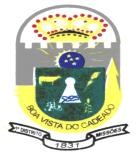 ANEXO DE METAS FISCAISAnexo III(c) Avaliação do Cumprimento das Metas Fiscais do Exercício Anterior 2021(LRF, art. 4º, § 2º, inciso I)	R$ 1,00FONTE: Planejamento - LDO 2.027/001, Secretaria Municipal de Administração, Planejamento e Fazenda, 03/08/2020, 11:21:01NOTA:quanto a previsão e a realização das metas do exercício de 2019 obteve-se uma arrecadação á maior em  relação as receitas primárias em  contraponto as depesas primárias foram  mais  dispendidas  também  gerando com isto um resultado primário negativo de R$ - 933.706,76. Frisa-se aqui que a meta do Resultado Primário foi devidamente alterada de R$ - 56.630,35 para R$ - 2.559.630,35 para ajuste de metodologia.quanto ao resultado nominal que possuía uma meta zerada, a meta foi mantida até o final do exercício.a dívida pública que não existia continuou não existindoforam realizadas audências públicas para avaliação dos quadrimenstres de 2019 obedecendo prazos e tramites legais junto ao Poder Legislativo.Boa Vista do Cadeado - RS, 03 de agosto de 2020.ESPECIFICAÇÃOMetas Previstas em 2019 (a)% PIB% RCLMetas Realizadas em 2019 (b)% PIB% RCLVariaçãoVariaçãoESPECIFICAÇÃOMetas Previstas em 2019 (a)% PIB% RCLMetas Realizadas em 2019 (b)% PIB% RCLValor(c) = (b-a)%(c/a) x 100Receita Total17.525.000,00389%103,30%21.467.829,78447%100,78%3.942.829,7822,498Receitas Primárias (I)17.261.336,33384%101,75%21.192.782,26441%124,92%3.931.445,9322,776Despesa Total17.525.000,00389%103,30%22.370.984,27466%131,86%4.845.984,2727,652Despesas Primárias (II)19.820.966,68440%116,83%22.126.489,02460%130,42%2.305.522,3411,632Resultado Primário (III) = (I–II)-2.559.630,35-57%-15,09%-933.706,76-19%-5,50%1.625.923,59-63,522Resultado Nominal0,000%0%0,000%0%0,000Dívida Pública Consolidada0,000%0%0,000%0%0,000Dívida Consolidada Líquida0,000%0%0,000%0%0,000EspecificaçãoValor - R$ MilharesPrevisão do PIB Estadual para 2019R$ 450.000.000,00Valor Efetivo (realizado) do PIB Estadual para 2019R$ 480.577.000,00Previsão do RCL do Município para 2019R$ 16.965.265,12Valor Efetivo (realizado) da RCL do Município para 2019R$ 21.302.137,71Fabio Mayer Barasuol,Vanessa dos santos Xavier Padilha,Fabio da Silva Weischung,Prefeito Municipal,Sec. Admin, Planej e Fazenda.Tec. Contábil CRC/RS 076956-7.